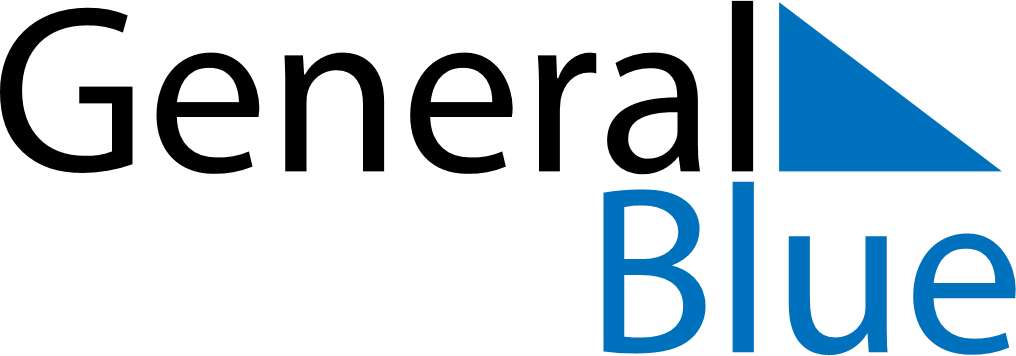 February 2018February 2018February 2018February 2018CyprusCyprusCyprusSundayMondayTuesdayWednesdayThursdayFridayFridaySaturday122345678991011121314151616171819202122232324Ash SundayClean Monday25262728